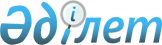 О проведении приписки граждан 1994 года рождения к призывному участку отдела по делам обороны Каргалинского района
					
			С истёкшим сроком
			
			
		
					Решение акима Каргалинского района Актюбинской области от 15 декабря 2010 года № 7. Зарегистрировано Управлением юстиции Каргалинского района Актюбинской области 27 января 2011 года за № 3-6-115. Утратило силу в связи с истечением срока применения - (письмо акимата Каргалинского района Актюбинской области от 15 января 2013 года № 05-10/20).
      Сноска. Утратило силу в связи с истечением срока применения - (письмо акимата Каргалинского района Актюбинской области от 15.01.2013 № 05-10/20)
      В соответствии с подпунктом 13 пункта 1 статьи 33, статьей 37 Закона Республики Казахстан от 23 января 2001 года № 148 "О местном государственном управлении и самоуправлении в Республике Казахстан" и статей 17, 18, 44 Закона Республики Казахстан от 8 июля 2005 года № 74 "О воинской обязанности и воинской службе" аким района РЕШИЛ:
      1. Провести приписку граждан мужского пола 1994 года рождения, постоянно или временно проживающих на территории района, к призывному участку государственного учреждения "Отдел по делам обороны Каргалинского района" в период с января по март 2011 года.
      2. Для проведения приписки граждан 1994 года рождения к призывному участку государственного учреждения "Отдел по делам обороны Каргалинского района" утвердить состав районной комиссии по приписке согласно приложения.
      3. Рекомендовать главному врачу государственного коммунального казенного предприятия "Каргалинская центральная районная больница" (по согласованию):
      1) выделить в распоряжение районной комиссии по приписке необходимое количество квалифицированных врачей, средних медицинских специалистов;
      2) обеспечить районную комиссию по приписке медикаментами, инструментарием, медицинским и хозяйственным имуществом;
      3) обеспечить лечение больных допризывников выявленных в течение приписки, направленных на дополнительное обследование.
      4. Начальнику государственного учреждения "Каргалинский районный отдел занятости и социальных программ" выделить необходимое количество технических работников на все время работы районной комиссии по приписке.
      5. Начальнику государственного учреждения "Каргалинский районный отдел экономики, бюджетного планирования и препринимательства" выделить своевременно предусмотренные финансовые средства на проведение мероприятий.
      6. Акимам сельских округов организовать оповещение и обеспечить своевременную доставку граждан на приписку в намеченные сроки.
      7. Рекомендовать начальнику государственного учреждения "Отдел по делам обороны Каргалинского района" (по согласованию):
      во время приписки провести агитационно-воспитательную работу по отбору кандидатов среди допризывников для поступления в военно-учебные заведения.
      8. Рекомендовать начальнику государственного учреждения "Отдел внутренних дел Каргалинского района" (по согласованию):
      в период проведения приписки организовать соблюдение общественного порядка на призывном участке.
      9. Решение акима района "О проведении приписки граждан 1993 года рождения к призывному участку отдела по делам обороны Каргалинского района" от 29 декабря 2009 года № 8 (зарегистрированное в Реестре государственной регистрации № 3-6-96 нормативных правовых актов, опубликованное 4 февраля 2010 года в газете "Қарғалы" № 8-9 (4514-4515)) признать утратившим силу.
      10. Контроль за исполнением данного решения возложить на заместителя акима района Тынымгереева И.Д.
      11. Настоящее решение вводится в действие по истечении десяти календарных дней после дня первого официального опубликования. Состав
районной комиссии по приписке:
            Ильясов                     - начальник отдела по делам
            Батихан Кунасилович           обороны Каргалинского района,
                                          председатель комиссии
                                          (по согласованию);
            Байсеупов Канат Асылханович - начальник районного отдела
                                          внутренней политики, заместитель
                                          председателя комиссии;
      Члены комиссии:
            Алмагамбетов Мерген         - заместитель начальника отдела
            Шукурович                     внутренних дел Каргалинского
                                          района (по согласованию);
            Любина Тамара Ивановна      - врач, председатель медицинской
                                          комиссии (по согласованию);
            Лау Ольга Ивановна          - медсестра, секретарь комиссии
                                          (по согласованию).
      Начальник отдела по делам обороны
      Каргалинского района                  Б.Ильясов
					© 2012. РГП на ПХВ «Институт законодательства и правовой информации Республики Казахстан» Министерства юстиции Республики Казахстан
				
Аким района
А.СагиевПРИЛОЖЕНИЕ
к решению акима района
№ 7 от 15 декабря 2010 года